A Report on The Status Of Royal Bengal Tiger In Bangladesh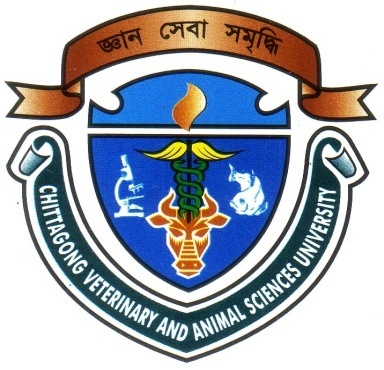 A production report submitted ByIntern ID: A-04Roll No: 11/04Registration No: 00641Session: 2010-2011The report submitted in the partial fulfillment of the requirements for the Degree of Doctor of Veterinary Medicine (DVM)Faculty of Veterinary MedicineChittagong Veterinary and Animal Sciences UniversityKhulshi, Chittagong-4225November 2016A Report on The Status Of Royal Bengal Tiger In BangladeshA production report submitted ToSignature of Supervisor Dr. Gouranga Chandra ChandraProfessorDept. of Dairy and Poultry Science,CVASUFaculty of Veterinary MedicineChittagong Veterinary and Animal Sciences UniversityKhulshi, Chittagong-4225November 2016